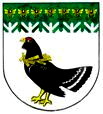 от 29 июня 2022 года № 419 Об утверждении формы проверочного листа, применяемого при осуществлении муниципального земельного контроля на территории Мари-Турекского муниципального района на 2022 год В соответствии с Федеральным законом от 31.07.2020 г. № 248-ФЗ «О государственном контроле (надзоре) и муниципальном контроле в Российской Федерации», постановлением Правительства Российской Федерации от 27.10.2021 № 1844 «Об утверждении требований к разработке, содержанию, общественному обсуждению проектов форм проверочных листов, утверждению, применению, актуализации форм проверочных листов, а также случаев обязательного применения проверочных листов», администрация Мари-Турекского муниципального района п о с т а н о в л я е т: 1. Утвердить прилагаемую форму проверочного листа, применяемого при осуществлении муниципального земельного контроля на территории Мари-Турекского муниципального района. 2. Разместить настоящее постановление на странице администрации Мари-Турекского муниципального района в информационно-телекоммуникационной сети «Интернет» официального интернет-портала Республики Марий Эл.3. Контроль за исполнением настоящего постановления возложить на заместителя главы администрации Мари-Турекского муниципального района  Республики Марий Эл Л.А.Ложкину.Приложение к постановлению администрацииМари-Турекского муниципального районаот 29 июня 2022 года № 419ФОРМА проверочного листа, применяемого при осуществлении муниципального земельного контроля на территории Мари-Турекского муниципального района _________________________________________________________________________ (наименование контрольного органа _________________________________________________________________________ реквизиты нормативного правового акта об утверждении формы проверочного листа) 1. Объект контрольного мероприятия: ________________________________________2. Контролируемое лицо (фамилия, имя и отчество (при наличии) гражданина или индивидуального предпринимателя, являющегося контролируемым лицом, его идентификационный номер налогоплательщика и (или) основной государственный регистрационный номер индивидуального предпринимателя, адрес регистрации гражданина или индивидуального предпринимателя, наименование юридического лица, являющегося контролируемым лицом, его идентификационный номер налогоплательщика и (или) основной государственный регистрационный номер, адрес организации (ее филиалов, представительств, обособленных структурных подразделений): _____________________________________________________________________________ _____________________________________________________________________________ _____________________________________________________________________________3. Место проведения контрольного мероприятия с заполнением проверочного листа: _____________________________________________________________________________ _____________________________________________________________________________4. Реквизиты решения о проведении контрольного мероприятия: _____________________________________________________________________________ _____________________________________________________________________________5. Учетный номер контрольного мероприятия и дата присвоения учетного номера контрольного мероприятия в едином реестре проверок: _________ _____________________________________________________________________________6. Должность, фамилия и инициалы должностного лица (лиц) контрольного органа, проводящего (их) контрольное мероприятие и заполняющего (их) проверочный лист _____________________________________________________________________________ _____________________________________________________________________________7. Перечень контрольных вопросов, отражающих содержание обязательных требований, ответы на которые свидетельствуют о соблюдении или несоблюдении юридическим лицом, индивидуальным предпринимателем, гражданином обязательных требований, составляющих предмет проверки:"______" ________________ 20_____ г. (указывается дата заполнения проверочного листа) ________________________      _____________         _____________________________ (должность лица, заполнившего                           (подпись)                   (фамилия, имя, отчество (при наличии) лица,                    проверочный лист)                                                                                заполнившего проверочный листМАРИЙ ЭЛ РЕСПУБЛИКЫНМАРИЙ ТУРЕК МУНИЦИПАЛЬНЫЙ РАЙОНЫНАДМИНИСТРАЦИЙЖЕАДМИНИСТРАЦИЯМАРИ-ТУРЕКСКОГО МУНИЦИПАЛЬНОГО РАЙОНАРЕСПУБЛИКИ МАРИЙ ЭЛАДМИНИСТРАЦИЯМАРИ-ТУРЕКСКОГО МУНИЦИПАЛЬНОГО РАЙОНАРЕСПУБЛИКИ МАРИЙ ЭЛПУНЧАЛПОСТАНОВЛЕНИЕПОСТАНОВЛЕНИЕГлава администрации      Мари-Турекского муниципального района                     С.Ю.Решетов№п/пВопросы, отражающие содержание обязательных требований  Реквизиты нормативных правовых актов, с указанием их структурных единиц, которыми установлены обязательные требованияОтветы на вопросыОтветы на вопросыОтветы на вопросы№п/пВопросы, отражающие содержание обязательных требований  Реквизиты нормативных правовых актов, с указанием их структурных единиц, которыми установлены обязательные требованияДаНетНе распространяется требование1Имеет ли земельный участок характеристики, позволяющие определить его в качестве индивидуально определенной вещи (кадастровый номер, площадь, категорию, вид разрешенного использования и другие) часть 3 статьи 6 Земельного кодекса Российской Федерации 2Используется ли земельный участок в соответствии с установленным целевым назначением и (или) видом разрешенного использования часть 2 статьи 7 Земельного кодекса Российской Федерации 3Имеются ли у проверяемого лица право устанавливающие документы, предусмотренные законодательством Российской Федерации, на используемый земельный участок (используемые земельные участки, части земельных участков) часть 1 статьи 25 Земельного кодекса Российской Федерации 4Имеются ли у проверяемого лица право удостоверяющие документы на используемый земельный участок (используемые земельные участки, часть земельного участка) часть 1 статьи 26 Земельного кодекса Российской Федерации статья 8.1 Гражданского кодекса Российской Федерации 5Оформлено ли право на земельный участок при переходе права собственности на здание, сооружение, находящиеся на земельном участке статья 35 Земельного кодекса Российской Федерации 6Содержит ли соглашение об установлении сервитута обязанность лица, в интересах которого установлен сервитут, после прекращения действия сервитута привести земельный участок в состояние, пригодное для его использования в соответствии с разрешенным использованием пункт 9 части 1 статьи 39.25 Земельного кодекса Российской Федерации 7Имеется ли разрешение на использование земель или земельных участков без предоставления земельных участков и установления сервитута, публичного сервитута статья 39.33 Земельного кодекса Российской Федерации 8В случаях, если земельный участок используется на основании разрешения и привело к порче либо уничтожению плодородного слоя почвы в границах земельных участков, приведены земельные участки в состояние, пригодное для использования в соответствии с разрешенным использованиемчасть 5 статьи 13, статья 39.35 Земельного кодекса Российской Федерации 9Соответствует ли площадь, конфигурация земельного участка площади земельного участка, указанной в право устанавливающих документах и сведениям, содержащихся в Едином государственном реестре недвижимости часть 3 статьи 6 Земельного кодекса Российской Федерации статья 7.1 Кодекс Российской Федерации об административных правонарушениях 10Выполняет ли проверяемое лицо обязанности по использованию земельного участка статья 42 Земельного кодекса Российской Федерации 11Своевременно ли проверяемое лицо вносит платежи за землю статья 65 Земельного кодекса Российской Федерации 12Выполнена ли проверяемым лицом (за исключением органа государственной власти, органа местного самоуправления, государственного и муниципального учреждения (бюджетного, казенного, автономного), казенного предприятия) обязанность переоформить право постоянного (бессрочного) пользования земельным участком часть 2 статьи 3 Федерального закона от 25.10.2001 № 137- ФЗ "О введении в действие Земельного кодекса Российской Федерации" 13В целях охраны земель проводятся ли мероприятия по: воспроизводству плодородия земель сельскохозяйственного назначения; защите земель от водной и ветровой эрозии; защите сельскохозяйственных угодий от зарастания деревьями и кустарниками, сорными растениями часть 2 статьи 13 Земельного кодекса Российской Федерации 14Выполнено ли ранее выданное предписание (постановление, представление, решение) об устранении нарушений законодательства статья 19.5 Кодекса Российской Федерации об административных правонарушениях 